АДМИНИСТРАЦИЯ НИКОЛАЕВСКОГО СЕЛЬСОВЕТА САРАКТАШСКОГО РАЙОНА ОРЕНБУРГСКОЙ ОБЛАСТИП О С Т А Н О В Л Е Н И Е_________________________________________________________________________________________________________01.11.2017 года                   с. Николаевка                          № 54-п          В соответствии с Федеральными законами от 06.10.2003 № 131-ФЗ  «Об общих принципах организации местного самоуправления в Российской Федерации», от 06.10.1999 № 184-ФЗ «Об общих принципах организации законодательных (представительных) и исполнительных органов государственной власти субъектов Российской Федерации», от 07.06.2017 № 107-ФЗ «О внесении изменений в отдельные законодательные акты Российской Федерации в части совершенствования законодательства о публичных мероприятиях», от 19.06.2004 № 54-ФЗ «О собраниях, митингах, демонстрациях, шествиях и пикетированиях», Законом Оренбургской области от 20.12.2012 № 1301/364-V-ОЗ «О некоторых вопросах проведения публичных мероприятий и о внесении изменений в Закон Оренбургской области «О порядке подачи уведомления о проведении публичного мероприятия на территории Оренбургской области:1. Утвердить перечень специально отведённых мест для проведения встреч депутатов с избирателями (приложение № 1).       2. Утвердить перечень помещений, находящихся в муниципальной собственности и пригодных для проведения встреч депутатов с избирателями (приложение № 2).       3. Утвердить Порядок предоставления специально отведённых мест и помещений, предоставляемых администрацией Николаевского сельсовета, для проведения встреч депутатов с избирателями (приложение № 3).4. Признать утратившим силу постановление администрации сельсовета от 22.07.2016 № 80-п  «Об утверждении перечня помещений, порядке их предоставления для проведения агитационных публичных мероприятий в форме собраний по выборам депутатов Государственной Думы Федерального Собрания Российской Федерации седьмого созыва, депутатов Законодательного Собрания Оренбургской области шестого созыва на территории муниципального образования Николаевский сельсовет Саракташского района Оренбургской области»5. Контроль за исполнением настоящего постановления возложить на  заместителя главы администрации Захарову А.А.6. Постановление вступает в силу со дня подписания и подлежит опубликованию на официальном сайте администрации сельсовета.Глава администрации                                                                          С.Н.ДудкоРазослано: территориальной избирательной комиссии Саракташского района, участковым избирательным комиссиямП Е Р Е Ч Е Н Ьспециально отведённых мест для проведения встреч депутатов с избирателямиП Е Р Е Ч Е Н Ьпомещений, находящихся в муниципальной собственности и пригодных для проведения встреч с избирателямиПорядокпредоставления специально отведенных мест и помещений, предоставляемых администрацией Николаевского сельсовета, для проведения встреч депутатов с избирателями (далее – Порядок)1.Общие положения1.1. Настоящий Порядок разработан в соответствии с Федеральными законами от 06.10.2003 № 131-ФЗ  «Об общих принципах организации местного самоуправления в Российской Федерации», от 06.10.1999 № 184-ФЗ «Об общих принципах организации законодательных (представительных) и исполнительных органов государственной власти субъектов Российской Федерации», от 07.06.2017 № 107-ФЗ «О внесении изменений в отдельные законодательные акты Российской Федерации в части совершенствования законодательства о публичных мероприятиях», от 19.06.2004 № 54-ФЗ «О собраниях, митингах, демонстрациях, шествиях и пикетированиях», Законом Оренбургской области от 20.12.2012 № 1301/364-V-ОЗ «О некоторых вопросах проведения публичных мероприятий и о внесении изменений в Закон Оренбургской области «О порядке подачи уведомления о проведении публичного мероприятия на территории Оренбургской области» и устанавливает правила предоставления администрацией Николаевского сельсовета специально отведенных мест и помещений для проведения встреч депутатов с избирателями.1.2. Оказание содействия в проведении встреч депутатов с избирателями осуществляет заместитель главы администрации сельсовета2. Встречи депутатов с избирателями2.1. В случае информирования администрации несколькими депутатами о проведении встреч с избирателями в одно и то же время и в одном и том же месте либо помещении очередность использования специально отведенных мест определяется исходя из времени получения информации.  2.2. Указанные встречи проводятся в помещениях, специально отведенных местах, а также на внутридворовых территориях при условии, что их проведение не повлечет за собой нарушение функционирования объектов жизнеобеспечения, транспортной или социальной инфраструктуры, связи, создание помех движению пешеходов и (или) транспортных средств либо доступу граждан к жилым помещениям или объектам транспортной или социальной инфраструктуры. 2.3. Встречи депутатов с избирателями проводятся в специально отведенных местах и помещениях с учетом следующих норм: 1) предельная численность лиц, участвующих во встречах, уведомление о проведении которых не требуется, – 100 человек; 2) предельная заполняемость специально отведенных мест - один человек на 1 кв. метр. 2.4. Специально отведенные места используются по назначению.
При использовании специально отведенных мест должны соблюдаться предельная заполняемость, установленная настоящим Порядком, общественный порядок, безопасность граждан – участников встречи, санитарные нормы и правила, правила пожарной безопасности, установленные соответствующими стандартами и нормами, требования, предъявляемые к звукоусиливающим техническим средствам, а также должна обеспечиваться сохранность зеленых насаждений, помещений, зданий, строений, сооружений.   2.5. Помещения, предоставляемые для проведения встреч, расположены в зданиях, принадлежащих на праве собственности муниципальному образованию Николаевский сельсовета Саракташского района Оренбургской области.  2.6. Предоставление помещений осуществляется на безвозмездной основе.2.7. Помещения предоставляются по рабочим и выходным (праздничным) дням с 9-00 до 18-00 часов. 3. Встречи депутатов с избирателями в форме публичного мероприятия  3.1 В случае направления организаторами нескольких публичных мероприятий уведомлений о проведении публичных мероприятий в специально отведенных местах в одно и то же время очередность использования специально отведенных мест определяется исходя из времени получения соответствующего уведомления  администрацией.3.2. Указанные встречи проводятся в помещениях и специально отведенных местах с учетом положений пунктов 2.2.-2.7. настоящего Порядка.3.3. В специально отведенных местах могут одновременно проводиться несколько встреч, если они не объединены единым замыслом и общим организатором. 3.4. Обеспечение безопасности при проведении публичных мероприятий осуществляется в соответствии с законодательством Российской Федерации.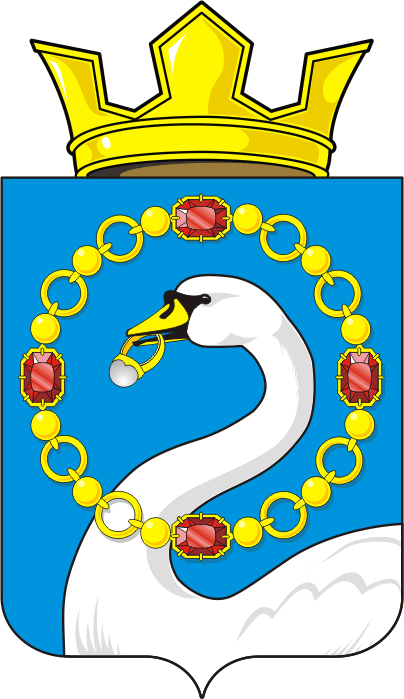 Об утверждении Порядка предоставления и перечней специально отведённых мест и помещений, находящихся в муниципальной собственности для проведения встреч депутатов с избирателямиПриложение № 1к постановлению администрации сельсоветаот  01.11.2017   №  54-п№№ п/пНаименованиеАдресПримечание1.Площадь перед зданием Дома Культурыс. Николаевка, ул. Парковая,17Приложение № 2к постановлению администрации сельсоветаот  01.11.2017   №  54-п№№ п/пНаименованиеАдресПримечание1.Здание Николаевского  Дома Культуры,  зрительный залс. Николаевка, ул. Парковая, д. 172.Здание Кабановского Дома Культуры, зрительный залс. Кабанкино, ул. Мира, д.123.Здание Рождественского клуба, зрительный залс. Рождественка, ул. Центральная,16,  пом № 2Приложение № 3к постановлению администрации сельсовета от  01.11.2017 № 54-п